Технологическая картаПланируемые образовательные результаты и цель урокаРесурсыПеречислить материалы и оборудование, необходимые для проведения активностиСодержание деятельностиЛист групповой работы1.Смотрят видео “Сцена в лесу” 2.Заполняют таблицу-характеристику.2.Смотрят арию И. Сусанина “Ты взойдешь моя заря”.3. Заполняют таблицу-характеристику.4. Работают с веб-материалом5. Работают с картой.Приложения1.Портреты русских героев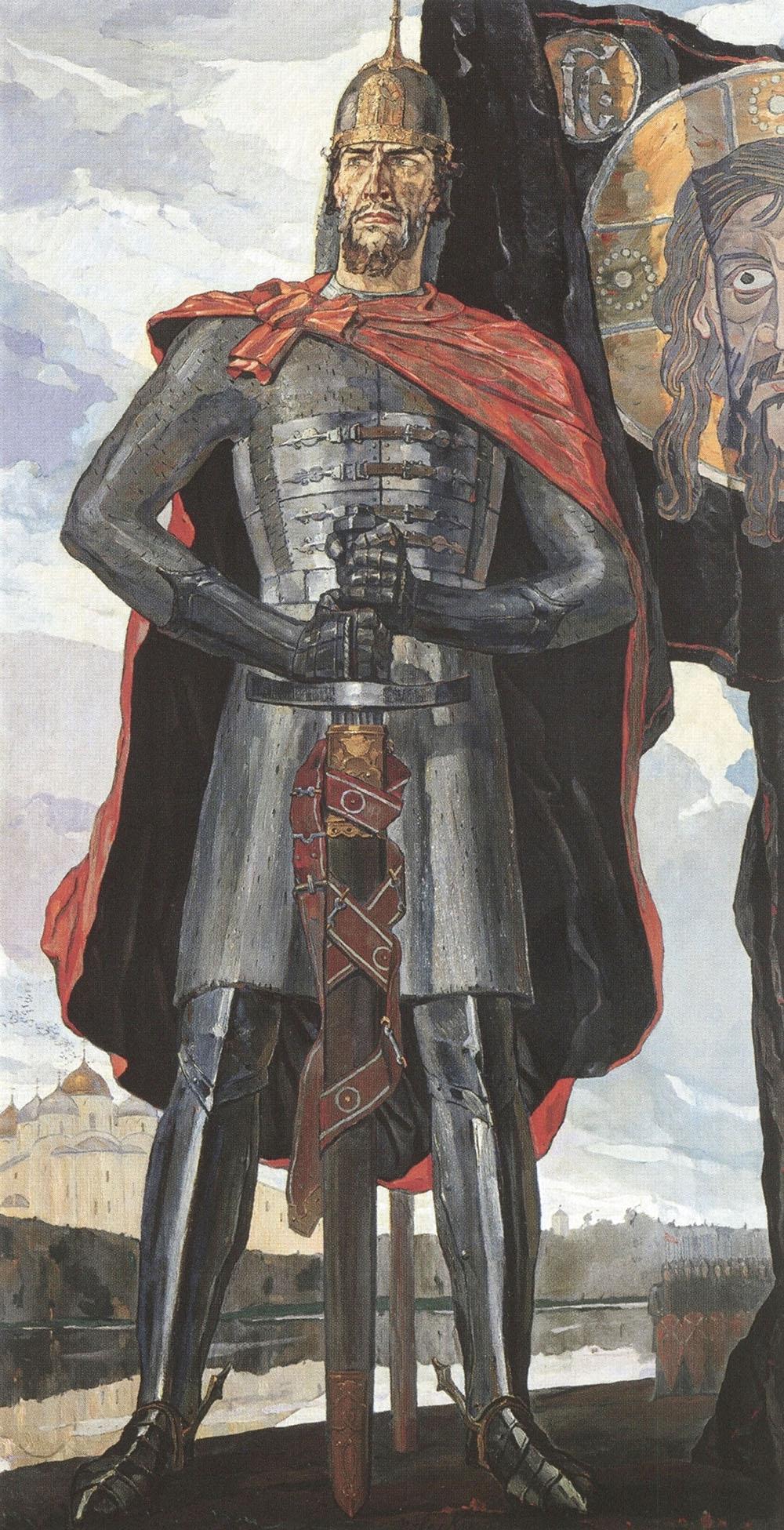 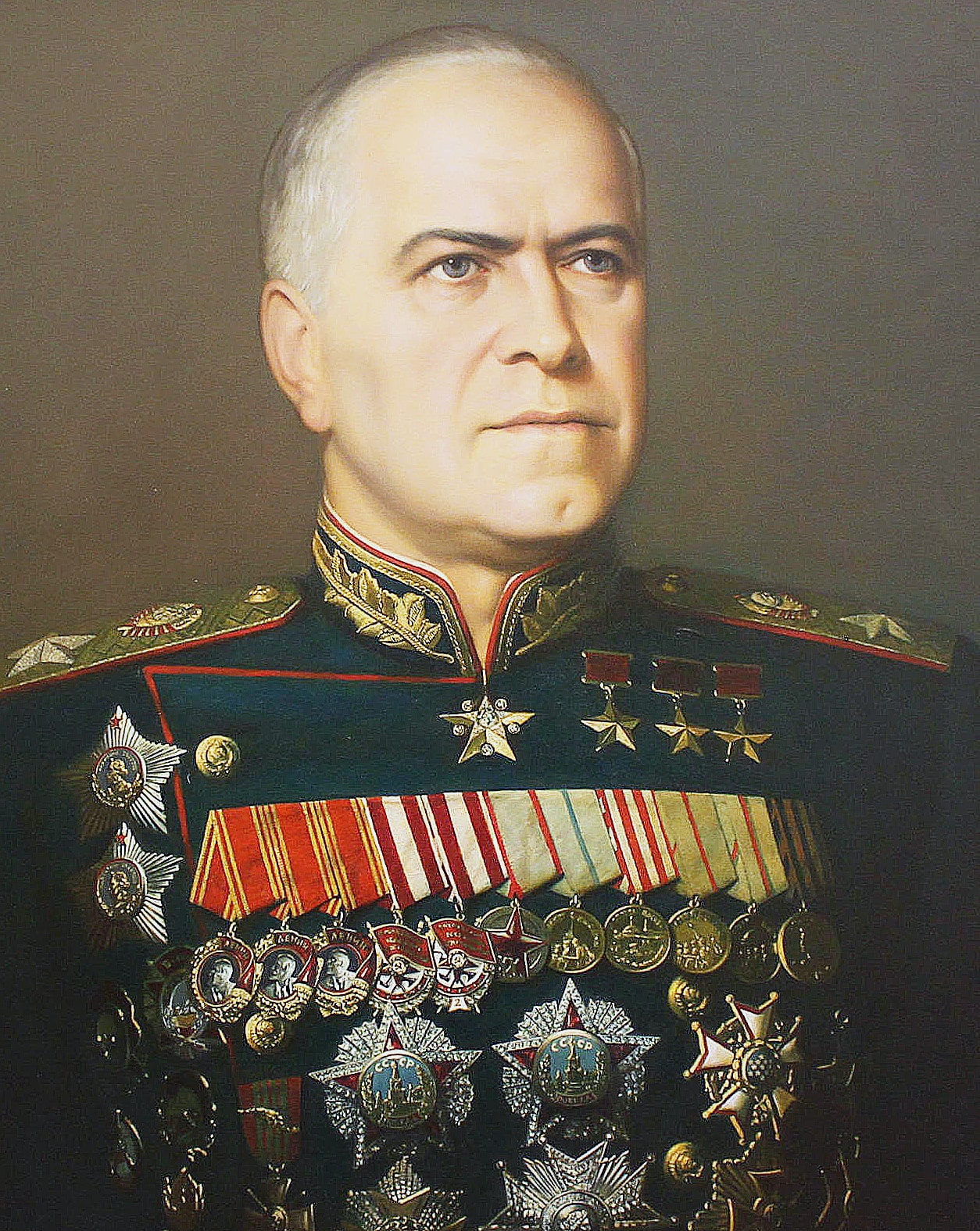 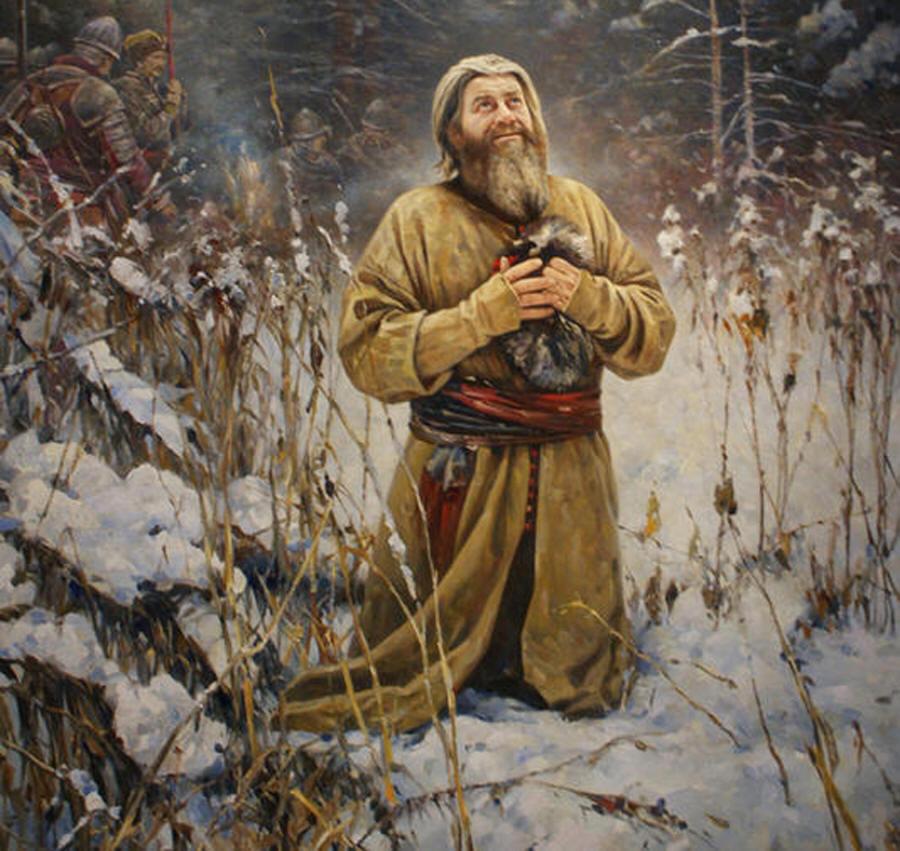 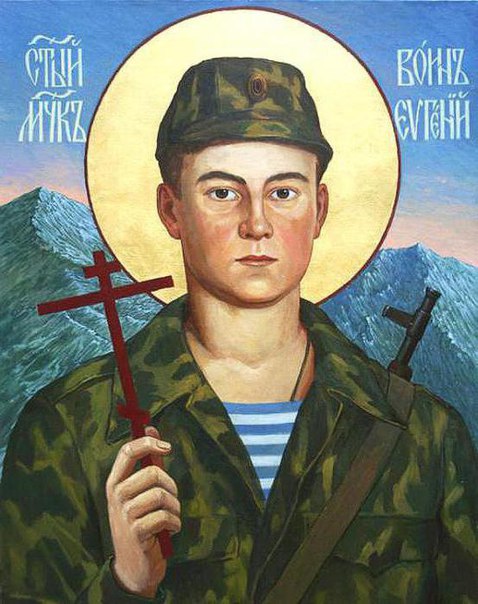 2.Карта Костромского уезда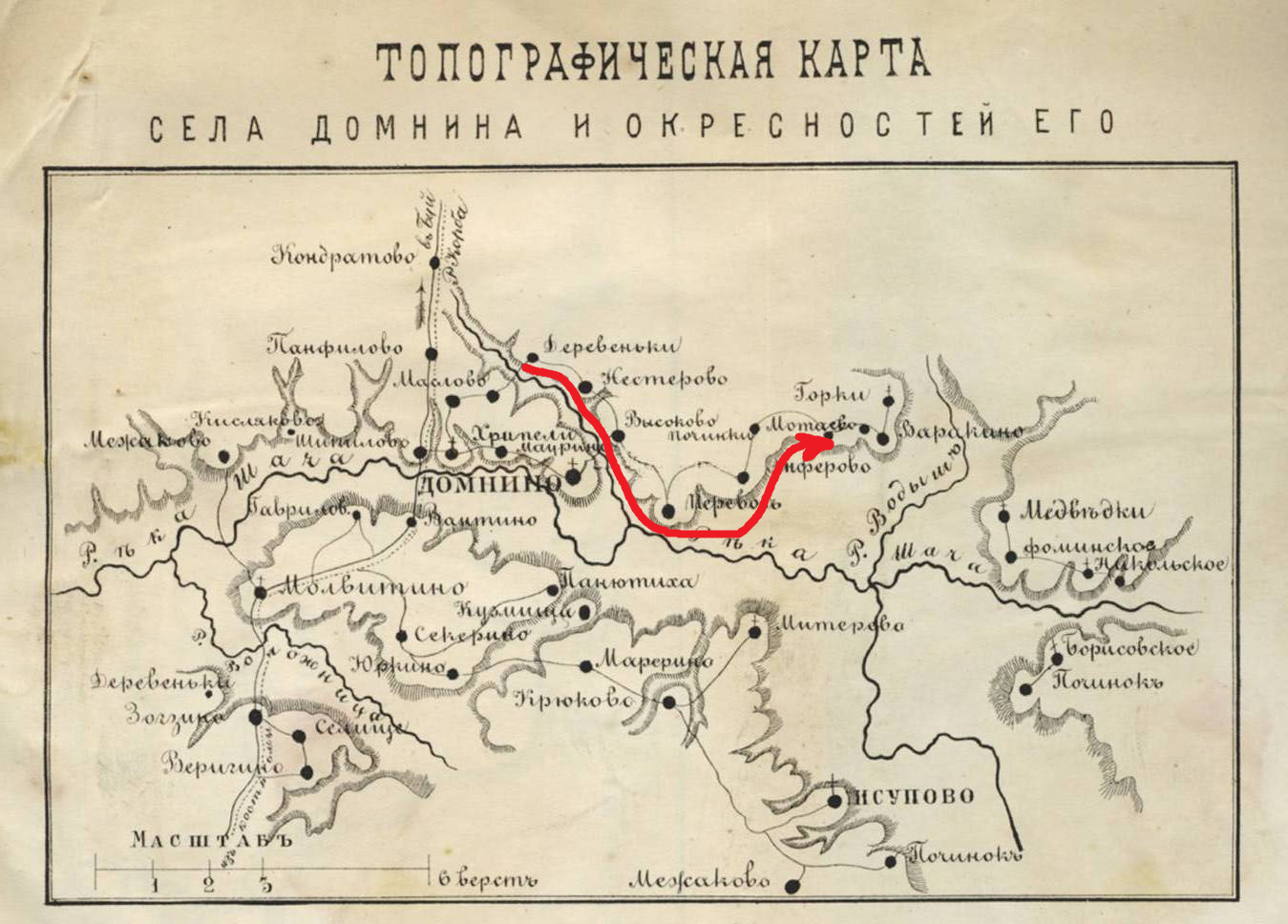 3.Таблица-характеристикаТаблица - характеристика героевМ.И. Глинка опера «Иван Сусанин»4.Текст:Простой крестьянин из _________________ области _______________ 30 марта 1613 года совершил настоящий подвиг. Дойдя до села _______________, поляки ворвались в дом к  _______________  и приказали указать дорогу на Москву.  Он согласился их провести, а сам увлек чужестранцев в обратную сторону от дома, в непроходимые костромские леса._______________  тайком успел сообщить об опасности своему __________________, и тому удалось предупредить молодого _____________  и его мать, чтобы те бежали в Кострому и укрылись в стенах Ипатьевского монастыря.Поляки, раскрыв обман ________________, подвергли его __________________. Все попытки поляков вернуться обратно, пройдя путь равный ____________, были напрасны. Произошедшее запечатлелось в памяти народной, и много позже эта история легла в основу оперы _________________, которую написал _______________.        	______________________________ и его подвиг стали символом _______________ и примером _________________ русского человека.5.Старинные меры длины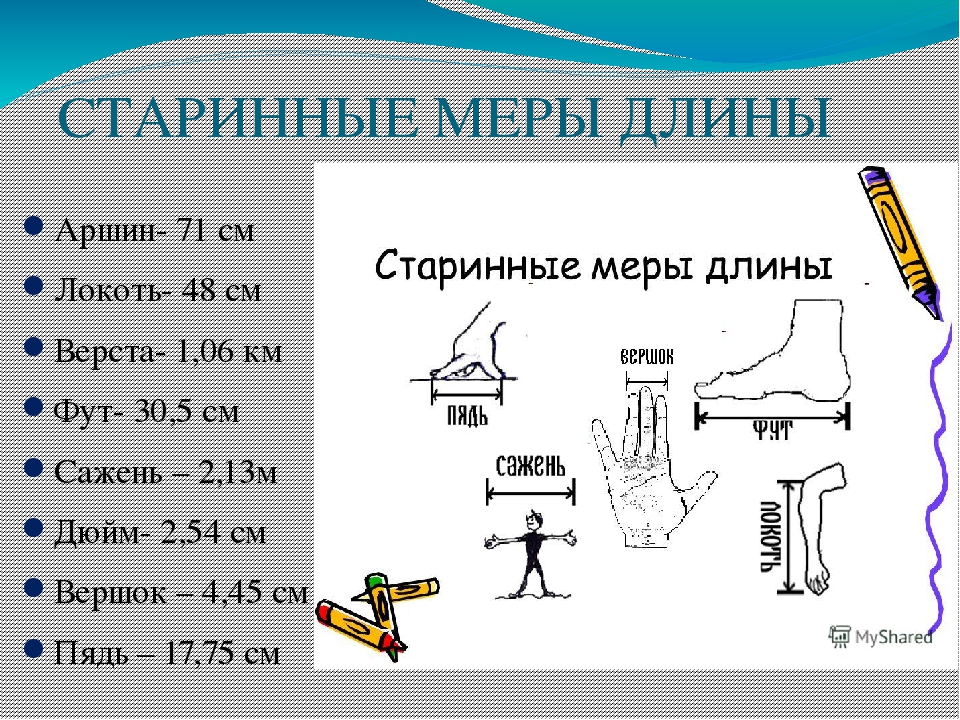 Класс 8 классПредмет: классный часПредмет: классный часТема Наша ЗОР(зона отдыха и развития)Тема Наша ЗОР(зона отдыха и развития)Тема Наша ЗОР(зона отдыха и развития)Предпочтительное время проведения активности: Предпочтительное время проведения активности: 40 минутЛичностные результаты1.Высказывают свою позицию к оформлению рекреации у кпбинета информатики.2.Приводят примеры  зон для активного отдыха.1.Высказывают свою позицию к оформлению рекреации у кпбинета информатики.2.Приводят примеры  зон для активного отдыха.Метапредметные результаты1.Вычисляют примерные затраты на оформление рекреации.1.Вычисляют примерные затраты на оформление рекреации.Предметные результаты1. Находят оригинальный подход к оформлению рекреации.2.Оценивают идеи одноклассников.3. Ведут диалог с одноклассниками и достигают в нем взаимопонимания.4. Встраивают свою работу в работу команды.1. Находят оригинальный подход к оформлению рекреации.2.Оценивают идеи одноклассников.3. Ведут диалог с одноклассниками и достигают в нем взаимопонимания.4. Встраивают свою работу в работу команды.Цель Разработать план обустройства рекреации у кабинета информатикиВыбрать самый оригинальный и оптимальный вариант оформления рекреации, посредством сравнения всех созданных вариантов.Разработать план обустройства рекреации у кабинета информатикиВыбрать самый оригинальный и оптимальный вариант оформления рекреации, посредством сравнения всех созданных вариантов.Веб материалыПримеры настенных досок: https://yandex.ru/images/search?pos=102&p=3&img_url=https%3A%2F%2Fsketchpark.ru%2Fupload%2Fproject20456%2Fimages%2F6aeda8c8-9f54-4735-a986-23abba108faf__img_0573.jpg&text=%D0%BA%D0%B0%D1%80%D1%82%D0%B8%D0%BD%D0%BA%D0%B8%20%D0%B8%D0%BD%D1 %82%D0%B5%D1%80%D0%B5%D1%81%D0%BD%D1%8B%D1%85%20%D0%B4%D0%BE%D1%81%D0%BE%D0%BA%20%D0%B4%D0%BB%D1%8F%20%D0%BF%D0%B8%D1%81%D0%B0%D0%BD%D0%B8%D1%8F%20%D0%BC%D0%B0%D1%80%D0%BA%D0%B5%D1%80%D0%B0%D0%BC%D0%B8&lr=16&rpt=simage&source=wizПримеры скамек и пуфов: https://yandex.ru/images/search?pos=40&p=1&img_url=https%3A%2F%2Fmebel-v-nsk.ru%2Fwp-content%2Fuploads%2Fd%2F4%2F1%2Fd41320d029425a68f323517c9b03860a.jpg&text=%D0%BA%D0%B0%D1%80%D1%82%D0%B8%D0%BD%D0%BA%D0%B8%20%D1%81%D0%BA%D0%B0%D0%BC%D0%B5%D0%B5%D0%BA%20%D0%B4%D0%BB%D1%8F%20%D1%80%D0%B5%D0%BA%D1%80%D0%B5%D0%B0%D1%86%D0%B8%D0%B9&lr=16&rpt=simage Оформление стен: https://yandex.ru/images/search?pos=59&p=1&img_url=https%3A%2F%2Fstatic.tildacdn.com%2Ftild3134-6630-4637-b230-633066616266%2F3.jpg&text=%D0%BE%D1%84%D0%BE%D1%80%D0%BC%D0%BB%D0%B5%D0%BD%D0%B8%D0%B5%20%D1%81%D1%82%D0%B5%D0%BD%20%D1%88%D0%BA%D0%BE%D0%BB%D1%8C%D0%BD%D0%BE%D0%B9%20%D1%80%D0%B5%D0%BA%D1%80%D0%B5%D0%B0%D1%86%D0%B8%D0%B8&lr=16&rpt=simage&source=wiz Печатные материалы и проч. - Видео урока Презентации для командЭтап урокаПродолжительностьУчебные задачиСпособы организации деятельности Дидактические средстваЛегенда3-5 мин  Ребята!      Считается, что здоровье человека зависит от того, чем он дышит, какую ест пищу и какую пьёт воду. И лишь совсем недавно выяснилось: наше психическое и физическое состояние определяется ещё и тем, что мы видим. Понятием визуальная (видимая) среда обозначают окружающую среду, которую человек воспринимает во всём её многообразии благодаря зрению. Видимая среда имеет две составляющие:  естественная (лес, луг, берег моря, горы) и искусственная (здания, технические сооружения, интерьер жилых и производственных помещений, автомашины).       Почти половину своей жизни школьники проводят в школе. То что вы видите вокруг себя, обязательно отражается на ввашем психическом и физическом состоянии. Пространство коридоров, являясь вспомогательными территориями школы. Вам комфортно на переменах?1.Рассматривают рассматривают фото рекреации у кабинета информатикиПрезентация с фотоРабота в группах 20 минРассмотрите предоставленные вам презентации с фото нашей рекреации.Подумайте каких зон по вашему мнению там не хватает.Используя интернет и папку с набором картинок дополните презентации по вашему усмотрению.  1.Смотрят презентацию2.Находят нужные объекты в папке с картинками3. Работают с веб-материаломЗаполняют презентациюПодготовка к презентации и презентация результатов10 мин-Потовьтесь к презентации результатов вашей группы в течении 5 минут и определите, кто их будет представлять. Следующие 5 минут вы будете представлять свои результаты.-Не забываем внимательно слушать выступления других групп, чтобы в дальнейшем оценить их.1.Готовятся к защите своего проекта рекреации.2. Презентуют результаты проделанной работы.3.Оценивают ответы других группОбсуждение и самооценивание 5 минЧто ж наш урок подходит к концу. Давайте обсудим выступления друг друга и выберем самый лучший вариант для оформления нашей рекреации.ГеройМузыкальный портретСредства музыкальной выразительностиВаняАнтонидаПолякиИван Сусанин